Профилактика гриппаВнимание! С 07.10.2014г  в школе  начнётся  вакцинация детей против гриппа препаратом "Гриппол".
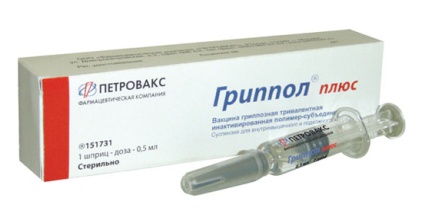 